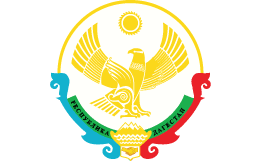 МУНИЦИПАЛЬНОЕ КАЗЕННОЕ ОБЩЕОБРАЗОВАТЕЛЬНОЕ УЧРЕЖДЕНИЕ«ВПЕРЕДОВСКАЯ СРЕДНЯЯ ОБЩЕОБРАЗОВАТЕЛЬНАЯ ШКОЛА» МУНИЦИПАЛЬНОГО РАЙОНА «КИЗЛЯРСКИЙ РАЙОН»РЕСПУБЛИКИ ДАГЕСТАН368803 с. Вперед                                                                                      vperedovskaya_sosh@mail.ru____________________________________________________________________________________                                Приказ№ 4                                                      от 30.08.2022г.«О внедрении программы воспитания и календарного плана на 2022-2023 уч.год». На основании решения педсовета школы № 1 от 30.08.2022г. и приказа № 3 от 28.08.2022г. «Об утверждении рабочей программы воспитания».                                                ПРИКАЗЫВАЮ:1 .Считать рабочую программу воспитания частью основной общеобразовательной программы МКОУ «Впередовская СОШ » 2.Приступить к реализации программы с 01.09.2022г.З. Контроль за исполнением приказа оставляю за собой.Директор школы Магомедова А.Х.__________С приказом ознакомлены:Зам по ВР –Магомедова Ш.Г._________Классные руководители :№ФИО кл.рук.Подпись 1Нажмудинова М.Р.2Абдурахимова А.Н.3Баширова Х.Х.4  Нажмудинова М.Р.5Абдулхамидова Д.М.6Курбаналиева Р.М.7Идрисова П.М.8Алиева П.Г.9Басханова Х.А.10Рамазанова П.Р.11Магомаева Г.С.12Абасова Т.А.13Изудинова М.А.14Магомедов Н.И.15Магомедов В.И.16Абдулхамидов Т.М.17Гусейнова М.М.18Магомаева А.Г.19Магомедова Ш.Г.20Шайхлова П.Д.21Магомедова З.Р.22Сайпулаева С.С.23Антуева З.Б.24Гаджиев Р.И.